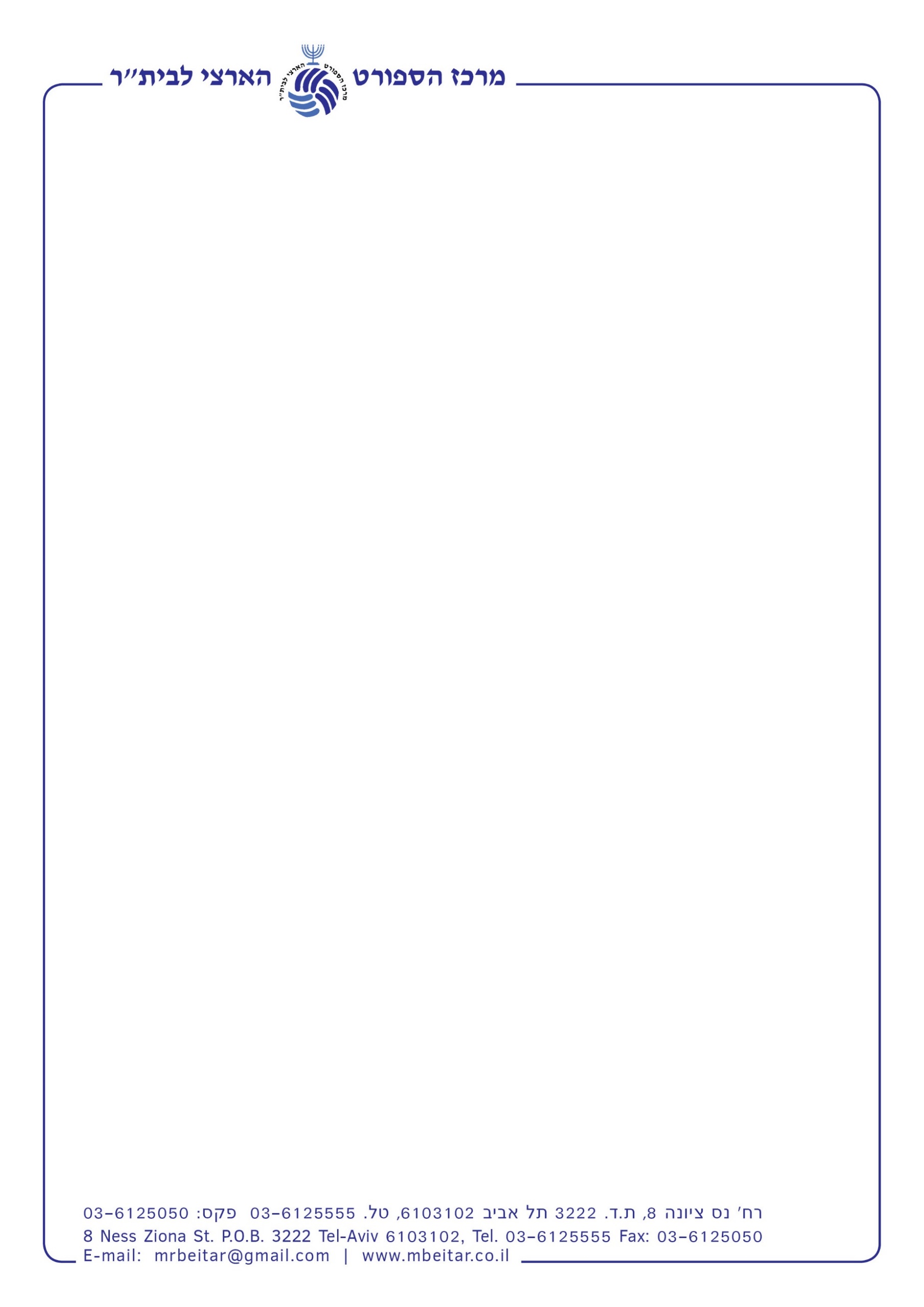 28/08/19לכבודמרכז הספורט הארצי לבית"ר שלום רבהנדון: ביטוח ספורטאים לעונת 2019/2020 עפ"י חוק הספורטהרינו להודיעכם כי הגענו להסדר עבור אגודות המסונפות למרכז בית"ר  באיילון חברה לביטוח, באמצעות אופיר-דיין סוכנות לביטוח בע"מ  (להלן 'הסוכנות'). כיסוי הביטוח הינו בהתאם לפוליסה  כנהוג בשנים קודמות וכוללת תאונות אישיות ע"פ חוק הספורט וכן צד ג' ואחריות מקצועית לעמותות / אגודות.תוקף פוליסת הביטוח הינו לתקופה שבין יום ההצטרפות ועד 31/8/2020.הביטוח המוצע על ידי חברת הביטוח איילון באמצעות מרכז בית"ר תואם את דרישות חוק הספורט ומוצע כמכלול לכל עמותה ואגודה .הביטוח כולל ביטוח תאונות אישיות על פי חוק הספורט למבוטח , בנוסף כיסוי ביטוחי כנגד תביעות צד ג' נגד העמותה בסכום ביטוח של 5,000,000 ₪ למקרה ולתקופה ולביטוח אחריות מקצועית של העמותה בסכום 1,000,000 ₪ למקרה ולתקופה.כל זאת בהתאם לגבולות האחריות וההשתתפויות העצמיות המפורטות בפוליסה.ביטוח צד ג' – 15 ₪ למבוטח (מינימום פרמיה לאגודה – 1000 ₪).ביטוח אחריות מקצועית – 15 ₪ למבוטח (מינימום פרמיה לאגודה – 1000 ₪)פרמיה לענף הכדורגל: (לתאונות אישיות בלבד, לא כולל פרמיה לצד ג' + אחריות מקצועית)לצורך קבלת כיסוי יש לפעול כדלקמן: יש להגיע עם המחאות וחותמת האגודה לפקודת מרכז הספורט הארצי לבית"ר לצורך הסדרת התשלום הכספי מראש וזאת בהתאם למספר הספורטאים שברצונכם  לבטח, ועל פי התעריפון המצורף.יש לחתום על הסכם הצטרפות לפוליסת ביטוח קולקטיבית, בהסכם זה מפורט תנאים כללים לביטוח. התחייבות אגודה לתשלומי הביטוח וכתב ערבות חתום בידי מורשה חתימה.השתתפות עצמיתבכל מקרה של תביעה צד ג' / אחריות מקצועית כנגד האגודה, תשלום ההשתתפות העצמית יחול על האגודה וזו תהיה מחויבת להעביר התחייבות בלתי חוזרת להסדרת התשלום לחברת הביטוחאיילון.הנחיות להעברת רשימות שמיות:לאחר הסדרת סעיפים 1-2 , על האגודה להעביר רשימות שמיות של המבוטחים בקובץ אקסל (המצורף) בו יש לציין את כל הפרטים הנדרשים.הוספת ספורטאים במהלך העונה לאחר הגשת הרשימה הראשונה והסדרת התשלום בגינה, תינתן אפשרות  לאגודות להוסיף ספורטאים. כיסוי הביטוח של השחקנים הנוספים יחול מיום הצטרפות ועד לתום תקופת הביטוח (31.8.20)  ובכל מקרה התשלום יהיה בגין שנה שלמה.נבחניםניתן לבטח שחקנים המגיעים לצורך מבחנים באגודה לתקופה של עד 31 יום (להלן נבחנים). האגודה מחויבת להודיע למרכז בית"ר על השחקנים אשר מגיעים להיבחן בקבוצה טרם פעילותם על ידי העברת רשימה שמית בקובץ אקסל. לא יתקבלו ולא יאושרו כיסויים לטפסים ללא פרטים מלאים לרבות תאריך התחלה וסיום של פעילות.החיוב בגין נבחנים אלו: אם מגיע ליום אחד – התשלום עבור חודש שלם.אם מגיע ליותר מיום אחד – התשלום עבור שני חודשים.לא יתקבלו ולא יבוטחו אגודות אשר יעבירו רשימות שמיות בדוא"ל ולא הוסדר בגינם התשלום תחילה.לא יתקבלו ולא יבוטחו רשימות אשר יועברו בפקס אלא רק בקובץ האקסל המצורף בדוא"ל בהתאם להנחיות.לא יבוטחו רשימות ספורטאים אשר לא הועברו במלואם וימצאו בהם פרטים חסרים.רשימה זו לא תתקבל על ידי חברת הביטוח ולא תבוטח למרות ששולם בעדה הביטוח.רשימה חלקית נפלטת אוטומטית.את רשימות הספורטאים יש להעביר בדוא"ל בלבד ועל פי הנהלים, ספורטאי אשר לא יופיע ברשימות לא יבוטח ולא יוכל להתאמן או לשחק והאחריות תחול על האגודה בלבד.אגודות אשר לא יעבירו רשימות שמיות של מבוטחים – לא יבוטחו, לתשומת לבכם חידוש הביטוח אינו מתבצע אוטומטית.אגודה אשר לא תפעל על פי התנאים הרשומים מעלה לא תבוטח והאחריות בגין העדר הביטוח תחול על האגודהלהלן סכומי הכיסוי לפוליסות סכומי הביטוח הותאמו לפי תקנות חוק הספורט ולמדד האחרון הידוע (15.7.19) כמפורט להלן:									בברכה 							        מרכז הספורט הארצי לבית"ר ענףליגהעלות לספורטאיספורטאים גיל 10-20150 ₪ספורטאים מגיל 0-1050 ₪ספורטאים מעל גיל 20 ליגה ג890 ₪ספורטאים מעל גיל 20ליגה ב1630 ₪ספורטאים מעל גיל 20ליגה א4090 ₪ספורטאים מעל גיל 20ליגות על ולאומית 7900 ₪ספורטאיות מעל גיל 20כדורגל נשים1320 ₪ספורטאים בבי"ס לכדורגל ופרחי ספורט45 ₪ספורטאים מעל גיל 20 – כדורגל חופים/אולמות700 ₪כדורסלעל גבריםלאומית גבריםליגות ארציות + א+ בנשים ליגת על ולאומיתנשים ליגה ארצית + א'נוער / נערות כדורסלמאמנים / מנהלים4700 ₪2800 ₪720 ₪1800 ₪720 ₪160 ₪350 ₪כדורעףגבריםנשים450 ₪300 ₪כדורשת / מאמאנט320 ₪בי"ס לכדורגל / כדורסל / פרחי ספורט50 ₪אומנות לחימה / אופניים / טריאטלון450 ₪שחמט / טנ"ש / בדמינטון110 ₪אתלטיקה קלה / כבדה / סיוף / גלגליות250 ₪ענפי המים200 ₪מקרה ביטוחעד גיל 20 (כולל)מעל גיל 20השתתפות עצמיתמוות מתאונה67,000 ₪225,000 ₪איןנכות מתאונה 337,000 ₪337,000 ₪איןהוצאות רפואיות 10,150 ₪10,150 ₪635 ₪טיפול שיניים10,150 ₪10,150 ₪635 ₪.פיצוי שבועי200 ₪814 ₪11 יוםצד ג' ספורטאים גבול אחריות צד ג' – ספורטאים גבול אחריותלמקרה : 1,000,000 ₪לתקופה: 1,000,000 ₪4,000 ₪למקרהלתקופההשתתפות עצמיתבנוסף פוליסות משותפות לאגודותגבול אחריות לצד ג' גבול אחריות לאחריות מקצועית5,000,000 ₪1,000,000 ש"ח5,000,000 ₪1,000,000 ₪8,000 ₪8,000 ₪.